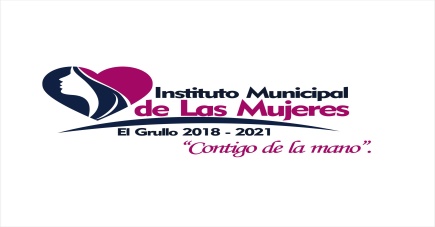 AGENDA DE ABRIL 2020LUNES A VIERNES DE 9:00 AM A 3:00 PM Asesoría jurídica, consultas de psicología y nutriciónPERSONAS ATENDIDAS AREA PSICOLOGIA 1: 31 PERSONAS EN TOTALPERSONAS ATENDIDAS AREA PSICOLOGIA 2: 23 PERSONAS ATENDIDASPERSONAS ATENDIDAS AREA NUTRICION: 41 PERSONAS EN TOTALPERSONAS ATENDIDAS AREA JURIDICA: 20 PERSONAS EN TOTALMIERCOLES 01:* Se escaneo documentación de diferentes áreas, se llenaron formatos correspondientes al mes de marzo y posteriormente se subieron a la PNT (plataforma nacional de transparencia)VIERNES 03:* Reunión para directores convocadas por la presidenta municipal y el oficial mayor, se realizo en el foro de la casa de la cultura.MARTES 07:* Se participó en la transmisión en vivo de GRULLENSES DE CORAZÓN, con la psicóloga invitada de CISAME Lic. Julieta Ponce.MIERCOLES 08:* Se participó en la grabación del programa GRULLENSES DE CORAZÓN con la nutrióloga de el instituto Magy Durán.MARTES 14:* Se participó en la transmisión en vivo de GRULLENSES DE CORAZÓN, con la psicóloga del instituto Jennifer Flores.JUEVES 16:* Se participó en la transmisión en vivo de GRULLENSES DE CORAZÓN, con la psicóloga del instituto Claudia Amaral.* Se participó en la transmisión en vivo del programa GRULLENSES DE CORAZÓN con la nutrióloga del instituto Magy Durán.JUEVES 23:* Se participó en la transmisión en vivo de GRULLENSES DE CORAZÓN, con las psicólogas del instituto Claudia Amaral y Jennifer Flores.* Se participó en la transmisión en vivo del programa GRULLENSES DE CORAZÓN con la nutrióloga del instituto Magy Durán.MARTES 28:* Se participó en la transmisión en vivo de GRULLENSES DE CORAZÓN, con la psicóloga del instituto Jennifer Flores.JUEVES 30:*  Se participó en la transmisión en vivo del programa GRULLENSES DE CORAZÓN con la nutrióloga del instituto Magy Durán.FECHAMUJERHOMBREFECHAMUJERHOMBRE01/ABR3024/ABR2202/ABR1128/ABR2003/ABR3030/ABR2106/ABR0107/ABR1108/ABR2115/ABR2120/ABR4023/ABR10FECHAMUJERHOMBREFECHAMUJERHOMBRE01/ABR1030/ABR1002/ABR2208/ABR1213/ABR2015/ABR3116/ABR2020/ABR2124/ABR20FECHAMUJERHOMBREFECHAMUJERHOMBRE01/ABR1024/ABR2102/ABR3028/ABR5007/ABR3029/ABR6008/ABR2014/ABR5015/ABR3017/ABR3019/ABR1020/ABR3021/ABR3022/ABR10FECHAMUJERHOMBREFECHAMUJERHOMBRE03/ABR3006/ABR2107/ABR2113/ABR2214/ABR2017/ABR1020/ABR1023/ABR1027/ABR1029/ABR01